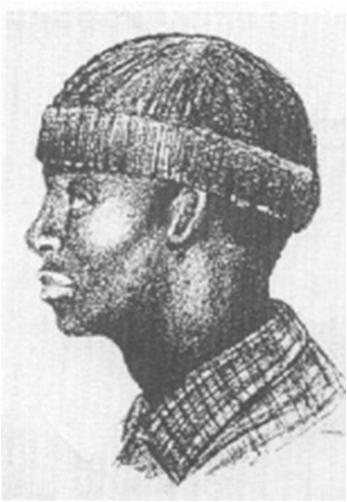 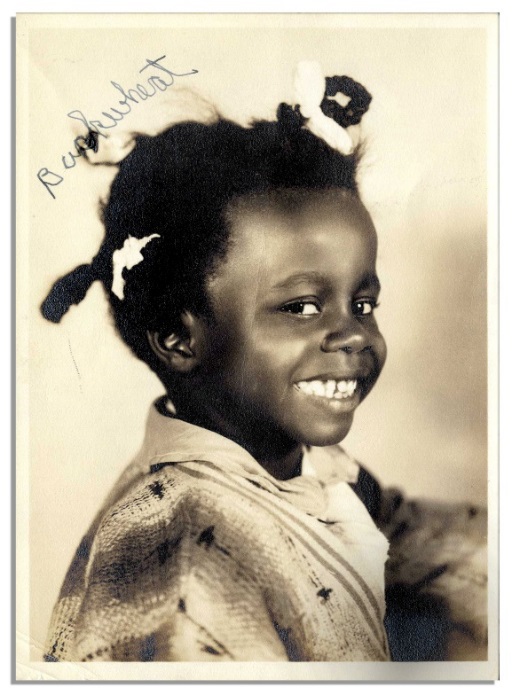 Police Sketch of Imagined Black Man						Buckwheat (from the Lil Rascals)            Aunt Jemima     					Uncle Ben                                            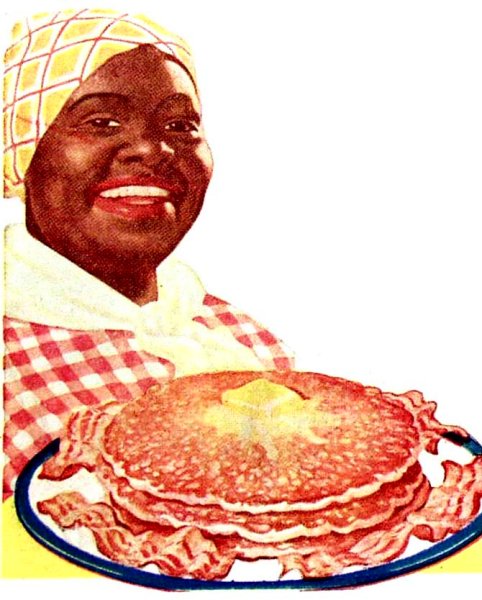 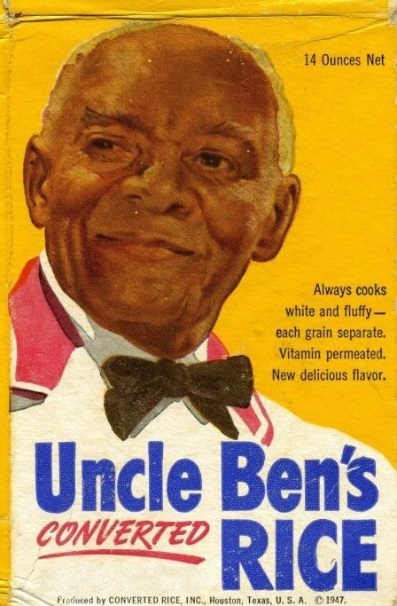                                              
Stepinfetchit								Uncle Tom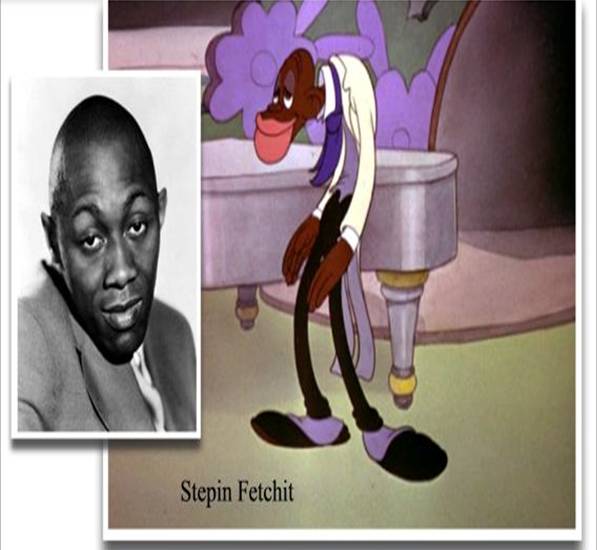 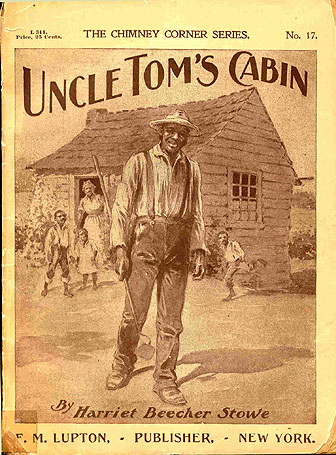 